
You are invited to the
2019 Young Adult Diabetes Day
At the Bronx Zoo!
Ages 16-30
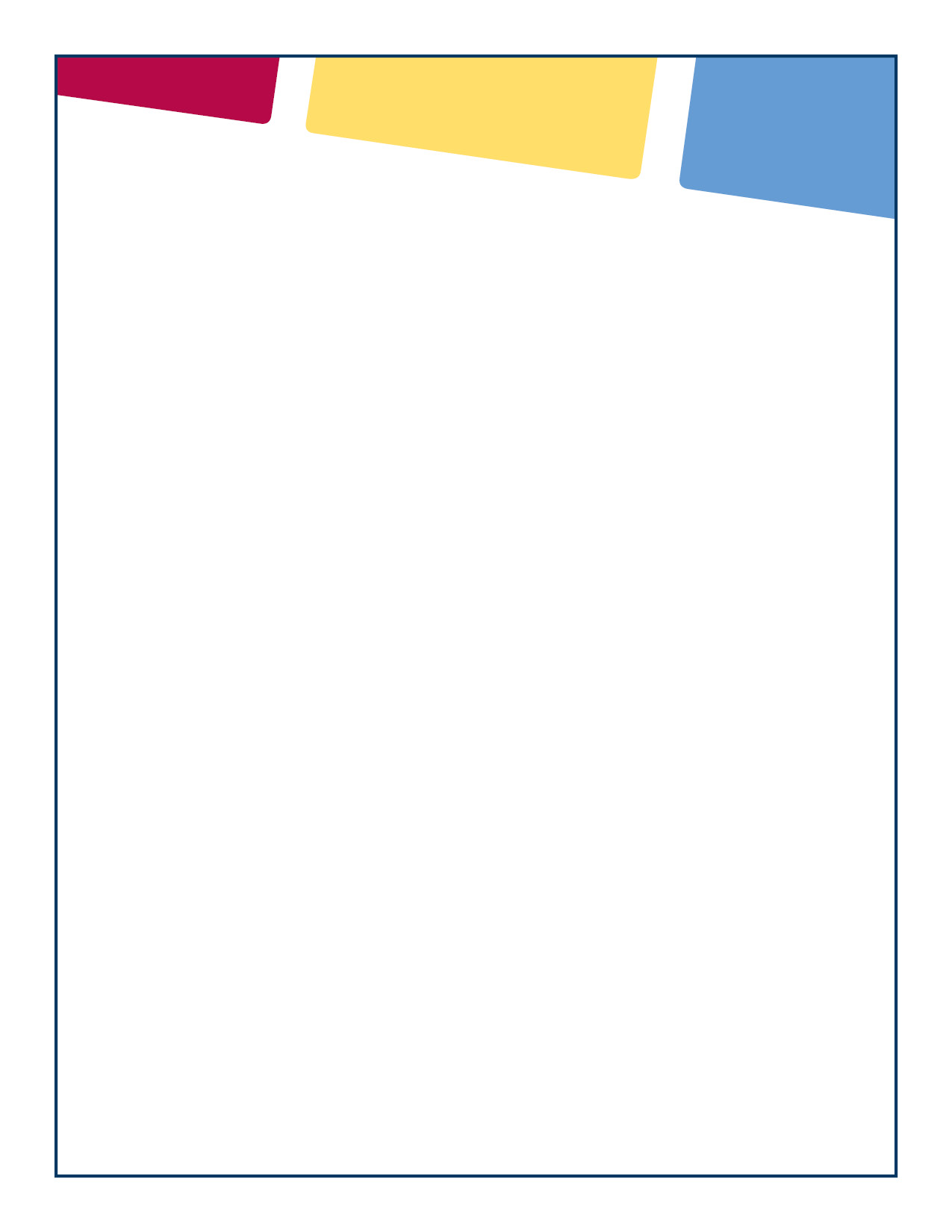 • Please join us for an afternoon of conversations 
about the challenges of being a young adult with type 1 diabetes.• Get a chance to meet the Young Adult Diabetes Care Team at Einstein/Montefiore.
		When: Tuesday, August 6th, 2019, from 1-4:30pm
		• 12:30 pm		Doors open, please arrive on time.
		• 1:00 - 1:30 pm	Speakers Dr. Shivani Agarwal and NP Michael Greenberg
		• 1:45 - 2:45 pm	Breakout Session 1
		• 3:00 – 4:00 pm	Breakout Session 2
		• 4:00 – 4:30 pm	Closing Remarks		Where: the Bronx Zoo
		• You must enter at Southern Boulevard for check in (see page 2).		RSVP: By July 17th, 2019
		• Please call: 347-498-2445 and speak to a member of our staff.
		• RSVP MUST INCLUDE:  Name and age of person with diabetes, 
		   contact phone number, name of guest (1 guest allowed).
		• Patient must attend.
		• If you arrive after 1:10 pm, you will not be able to enter.
		• Space is limited. Only those who RSVP will be allowed entrance.
		• Rain or shine.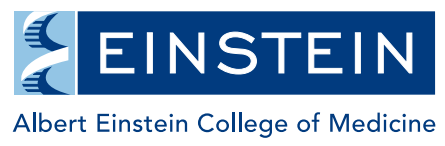 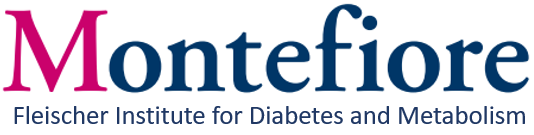 
2019 Young Adult Diabetes Day at the Bronx Zoo

You must enter at the Southern Boulevard entrance.
2300 Southern Boulevard, Bronx, NY 10460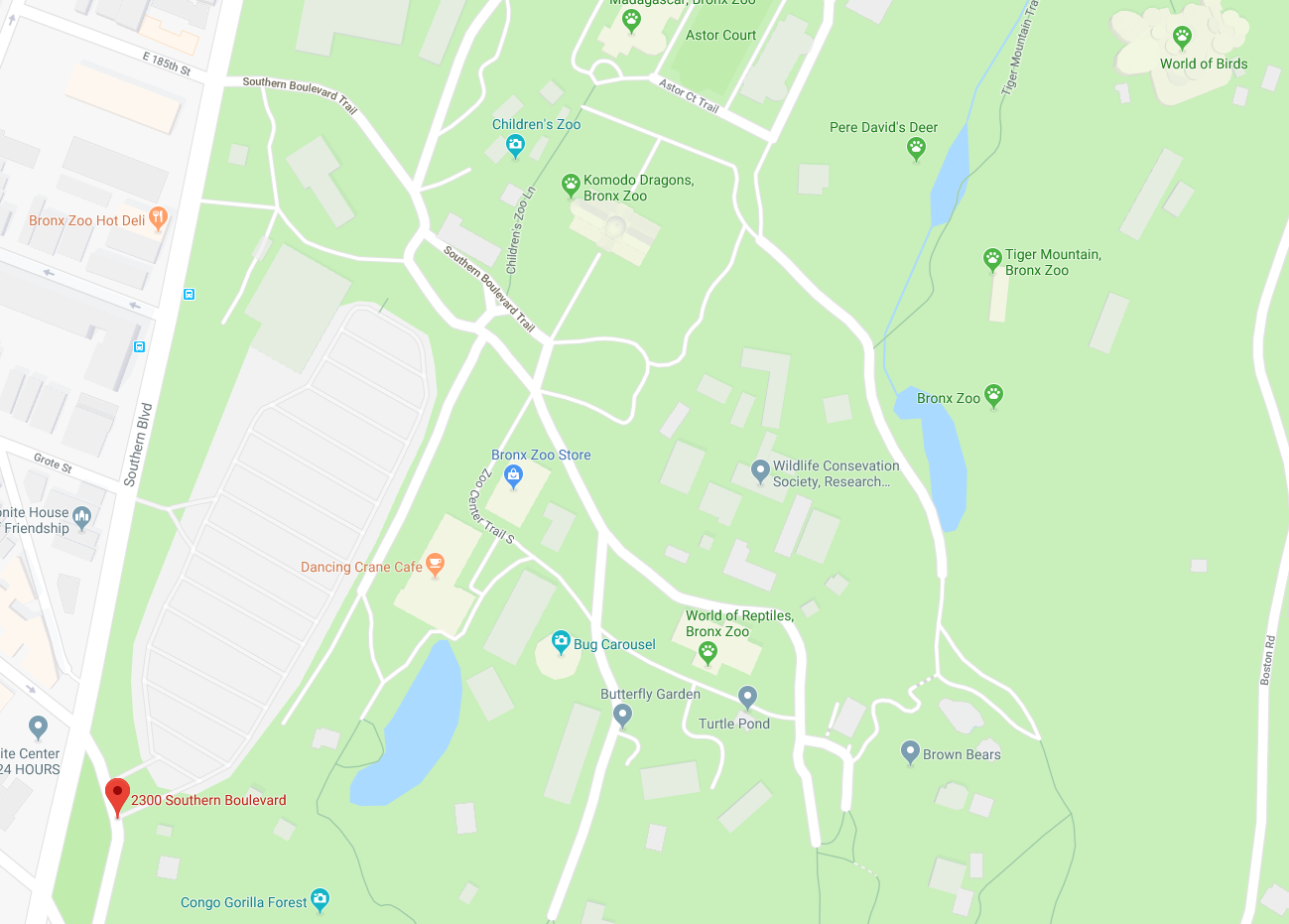 